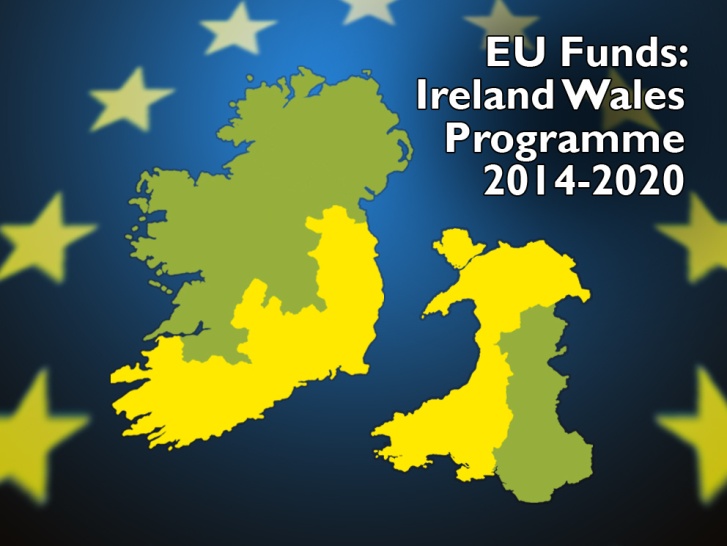 Clár na hÉireann na Breataine Bige  – Rhaglen Drawsffiniol Iwerddon CymruRhaglen Iwerddon Cymru 2014-2020Cynllun Rhwydweithio Cymru Iwerddon (WIN 3) – Ffurflen CADARNHAU teithioGOFYNNIR I CHI GYFEIRIO AT YR AMODAU CYMHWYSEDD WRTH GWBLHAU'R FFURFLEN HON.ADRAN A – MANYLION CYSWLLT* Sicrhewch fod y datganiad yn Adran D wedi cael ei lofnodi.ADRAN B – MANYLION TEITHIODyddiadau teithio Enwau'r bobl a deithioddDisgrifiad byr o'ch ymweliad ag Iwerddon/Cymru.Manylion o'r bobl/sefydliadau gwnaethoch gwrdd â nhw yn eich cyrchfan a dyddiadau cyfarfodydd.Rhestrwch unrhyw newidiadau i'ch cynllun teithio yn ystod eich taith o'u cymharu â'ch ffurflen cynnig teithio.ADRAN C – CADARNHAD TEITHIOADRAN D – DATGANIADDATGANIAD Rwyf i / Rydym ni'n tystio bod y wybodaeth a gyflwynwyd yn gywir a'i bod yn unol ag amcanion Rhaglen Gydweithredu Iwerddon Cymru 2014-20.Llofnodwyd 		_______________________________		Dyddiad _____________________Enw wedi'i brintio 	_______________________________		Swydd  ___________________AT DDEFNYDD Y SWYDDFA YN UNIGY Gyd-ysgrifenyddiaeth DechnegolLlofnodwyd: _________________________________           Dyddiad: ______________Yr Awdurdod Rheoli Llofnodwyd: _________________________________           Dyddiad: ______________Yr Awdurdod ArdystioLlofnodwyd: _______________________________		Dyddiad: ______________Enw'r sefydliad ymgeisiolCyfeiriad ar gyfer gohebiaethFfôn                                                                   Cyfeiriad e-bostPerson cyswlltDyddiad allanDyddiad dychwelydEnwSefydliad a swyddRhif ffôn cyswlltCyfeiriad e-bost cyswllt12345EnwDyddiad teithioManylion dogfennau cadarnhaue.e. cerdyn byrddioDyddiad derbynDogfen cadarnhauCyfanswm y treuliauCais dilysYdy □    Nac ydy □      SylwadauDyddiad derbynCynllun teithio wedi'i gymeradwyoYdy □    Nac ydy □          Ydy □    Nac ydy □          Ydy □    Nac ydy □          Cyfanswm a gadarnhawydTaliad wedi'i gadarnhauYdy □    Nac ydy □      SylwadauDyddiad derbynCyfanswm y taliadDyddiad rhoi'r taliadCyfeirnod y taliadSylwadau